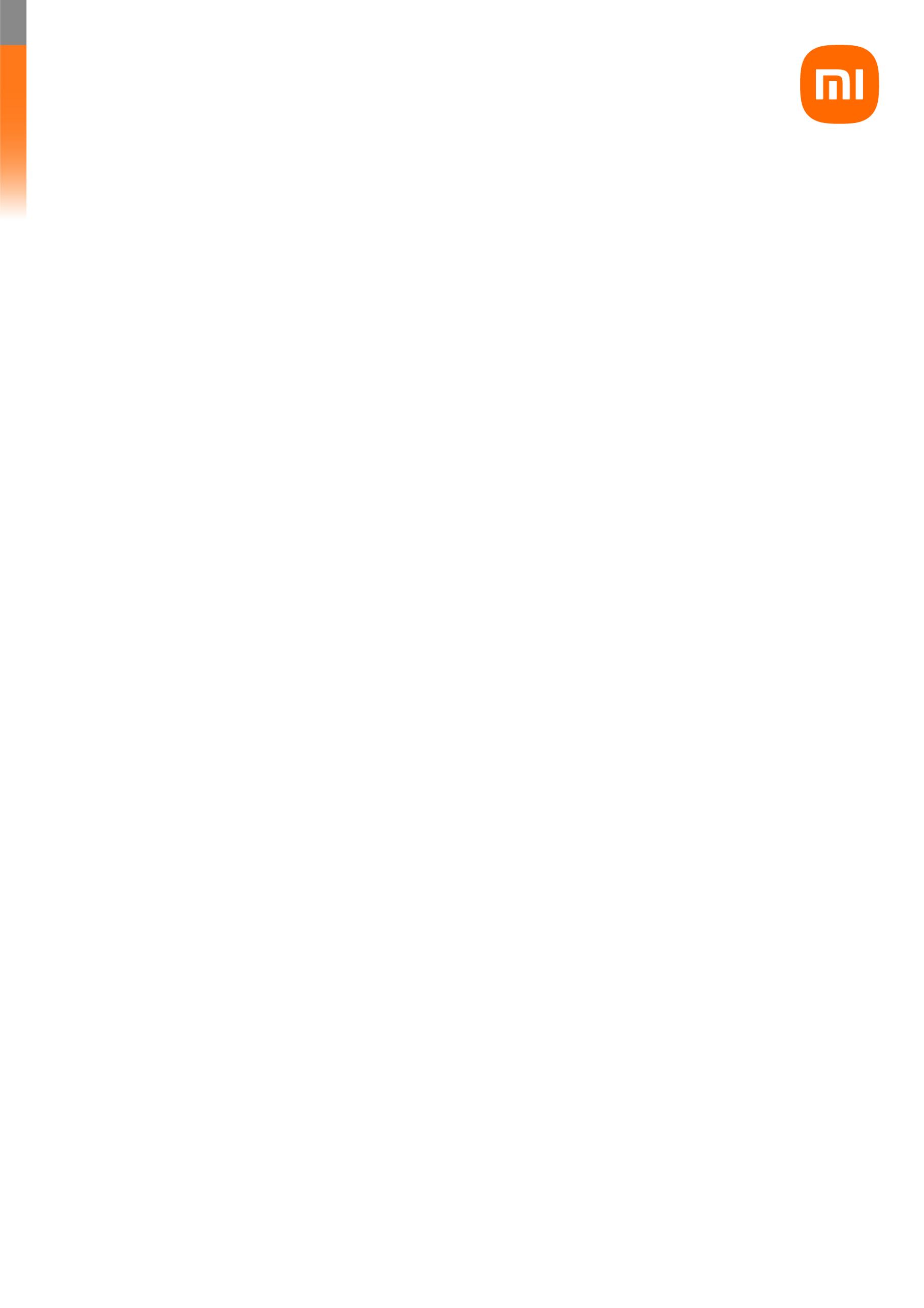 Za več informacij o podjetju Xiaomi obiščite https://blog.mi.com/en/.Xiaomi 11T ProXiaomi 11TXiaomi 11 Lite 5G NEZaslon120 Hz 6,67” AMOLED raven DotDisplay DisplayMate A+Do 480 Hz vzorčenje dotika Razmerje: 20 : 9FHD+, 2400x1080TrueColorTrue DisplayPrek milijarda barvHBM 800 niti, 1000 niti pri največji svetlostiRazmerje kontrasta: 5.000.000 : 1 120 Hz AdaptiveSyncDo 480 Hz vzorčenje dotikaHDR10+Dolby Vision®Sunlight način 3.0, Reading način 3.0 360° tipalo ambientalne svetlobe120 Hz 6,67” AMOLED raven DotDisplay Do 480 Hz vzorčenje dotika Razmerje: 20:9FHD+, 2400x1080TrueColorTrue DisplayPrek milijarda barvHBM 800 niti, 1000 niti pri največji svetlostiRazmerje kontrasta: 5.000.000 : 1 120 Hz AdaptiveSyncDo 480 Hz vzorčenje dotikaHDR10+Sunlight način 3.0, Reading način 3.0 360° tipalo ambientalne svetlobe6,55” AMOLED Dot Display (2400x1080 FHD+)10-bitni TrueColor in DCI-P390 Hz osveževanje, 240 Hz vzorčenje dotikaDolby Vision®,  HDR 10+ BarvaSiva (Meteorite Gray), Bela (Moonlight White), Modra (Celestial Blue)Siva (Meteorite Gray), Bela (Moonlight White), Modra (Celestial Blue)Črna (Truffle Black), Modra (Bubblegum Blue), Roza (Peach Pink), Bela (Snowflake White)Dimenzije164,1 mm x 76,9 mm x 8,8 mm204 g164,1 mm x 76,9 mm x 8,8 mm203 g160,53 mm x 75,73 mm x 6,81 mm 158 gZmogljivostQualcomm® Snapdragon™ 8885 nm MediaTek Dimensity 1200-Ultra6 nmQualcomm® Snapdragon™ 778G6 nm proizvodni procesZadnja kamera108 MP širokokotna kamera0.7 μm pixel, 2.1 μm 9-v-1 Super Pixel z OIS,f/1.75, 7P lečeDual Native ISO8 MP ultra širokokotna kamera
120° FOV, f/2.2
5 MP telemakro kamera 
f/2.4, AF 3 – 7 cm108 MP širokokotna kamera0.7 μm pixel, 2.1 μm 9-v-1 Super Pixel z OIS,f/1.75, 7P lečeDual Native ISO8 MP ultra širokokotna kamera
120° FOV, f/2.2
5 MP telemakro kamera 
f/2.4, AF 3 – 7 cm64 MP glavna kamera 
F/1.79, 0.7 μm 4-v-1 do 1.4 μm
8 MP ultra širokokotna kamera F/2.2, 1.12 μm
5 MP telemakro kamera
F/2.4, 1.12 μmSprednja kamera16 MP sprednja kamera v zaslonu f/216 MP sprednja kamera v zaslonu f/220 MP selfi kamera v zaslonuPovezljivost5G***Bluetooth 5.2WiFi 6Dual SIM*****Večfunkcionalni NFCIR 5G***Bluetooth 5.2WiFi 6Dual SIM*****Večfunkcionalni NFCIR 5G***Bluetooth 5.2WiFi 6Dual SIM*****Večfunkcionalni NFCIR OdklepanjePrstni odtisPIN/Geslo, VzorecPrstni odtisPIN/Geslo, VzorecPrstni odtisPIN/Geslo, VzorecNapajanje5000 mAh  baterija******120 W Xiaomi HyperCharge 120 W in-box napajanje5000 mAh baterija
67 W žično turbo napajanje67 W in-box napajanje4250 mAh baterija 33 W hitro polnjenje33 W in-box polnjenjeZvokDva zvočnikaSOUND BY Harman KardonDolby Atmos®Dva zvočnikaDolby Atmos®Dva zvočnika MotorX-osni linearni vibracijski motorX-osni linearni vibracijski motorZ-osni linearni motorSistemMIUI 12.5 na osnovi Android 11MIUI 12.5 na osnovi Android 11MIUI 12.5 na osnovi Android 11Pomnilnik8 GB + 128 GB8 GB + 256 GB12 GB + 256 GB8 GB + 128 GB8 GB + 256 GB6 GB + 128 GB, 8 GB + 128 GB, 8 GB + 256 GB